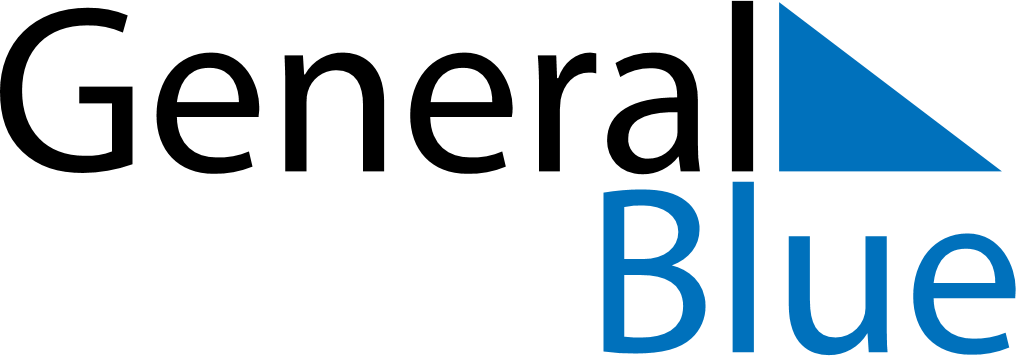 Weekly CalendarMarch 7, 2021 - March 13, 2021Weekly CalendarMarch 7, 2021 - March 13, 2021AMPMSundayMar 07MondayMar 08TuesdayMar 09WednesdayMar 10ThursdayMar 11FridayMar 12SaturdayMar 13